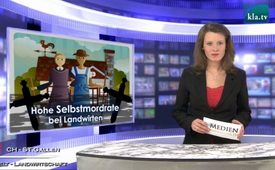 Taux de suicide élevé chez les agriculteurs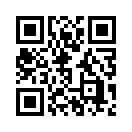 D'après des statistiques de l'Institut de veille sanitaire (InVS) français, en octobre 2013, tous les deux jours un agriculteur français se suicide. C'est plus que dans le reste de la population. Les agriculteurs britanniques sont également concernés plus fortement que des personnes d'autres catégories professionnelles, on parle d'un danger de suicide de deux à trois fois plus élevé.D'après des statistiques de l'Institut de veille sanitaire (InVS) français, en octobre 2013, tous les deux jours un agriculteur français se suicide. C'est plus que dans le reste de la population. Les agriculteurs britanniques sont également concernés plus fortement que des personnes d'autres catégories professionnelles, on parle d'un danger de suicide de deux à trois fois plus élevé. On considère que la raison principale en est la chute des prix pour les producteurs agricoles comparée à la hausse des prix pour les consommateurs. Mais une autre raison essentielle réside dans le nombre toujours croissant de règlements contraignants.
Mais c'est en Inde que le taux de suicide chez les agriculteurs est le plus élevé du monde. Toutes les 30 minutes un agriculteur indien se suicide. Entre 1995 et 2010 il y a eu plus de 250 000 cas de suicide. Une raison en est que tous les ans les agriculteurs doivent racheter les semences à l'entreprise Monsanto, parce que ces semences stériles ne sont pas reproductibles. L'appât du gain de Monsanto, au détriment des personnes les plus pauvres, pousse les agriculteurs indiens dans le piège d'un surendettement irrémédiable. Et en plus de cela ils ont aussi perdu leur liberté, comme le résume Vandana Shiva, la célèbre physicienne indienne : 
« La semence est la vie. Si nous en perdons le contrôle, nous perdrons la liberté et l'indépendance de notre approvisionnement en vivres. »de rs.Sources:www.arte.tv/de/selbstmorde-jeden-zweiten-tag-nimmt-sich-ein-franzoesischer-landwirt-das-leben/7773908,CmC=7773718.html 

www.schrotundkorn.de/2012/201210m07.phpCela pourrait aussi vous intéresser:#Agriculture - www.kla.tv/AgricultureKla.TV – Des nouvelles alternatives... libres – indépendantes – non censurées...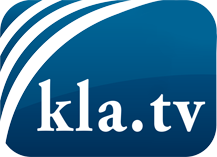 ce que les médias ne devraient pas dissimuler...peu entendu, du peuple pour le peuple...des informations régulières sur www.kla.tv/frÇa vaut la peine de rester avec nous! Vous pouvez vous abonner gratuitement à notre newsletter: www.kla.tv/abo-frAvis de sécurité:Les contre voix sont malheureusement de plus en plus censurées et réprimées. Tant que nous ne nous orientons pas en fonction des intérêts et des idéologies de la système presse, nous devons toujours nous attendre à ce que des prétextes soient recherchés pour bloquer ou supprimer Kla.TV.Alors mettez-vous dès aujourd’hui en réseau en dehors d’internet!
Cliquez ici: www.kla.tv/vernetzung&lang=frLicence:    Licence Creative Commons avec attribution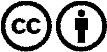 Il est permis de diffuser et d’utiliser notre matériel avec l’attribution! Toutefois, le matériel ne peut pas être utilisé hors contexte.
Cependant pour les institutions financées avec la redevance audio-visuelle, ceci n’est autorisé qu’avec notre accord. Des infractions peuvent entraîner des poursuites.